ПОЯСНЮВАЛЬНА ЗАПИСКА№ ПЗН-42370 від 29.06.2022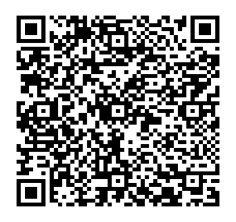 до проєкту рішення Київської міської ради:Про передачу ТОВАРИСТВУ З ОБМЕЖЕНОЮ ВІДПОВІДАЛЬНІСТЮ «АВТОМИЙКА-ЕНДОРФІН» земельної ділянки в оренду для експлуатації та обслуговування нежитлової будівлі на вул. Білоруській, 40-Г у Шевченківському районі міста КиєваЮридична особа:*за даними Єдиного державного реєстру юридичних осіб, фізичних осіб- підприємців та громадських формуваньВідомості про земельну ділянку (кадастровий № 8000000000:91:145:0012).3. Обґрунтування прийняття рішення.На замовлення зацікавленої особи та враховуючи рішення Київської міської ради
від 10.09.2015 № 958/1822 «Про інвентаризацію земель міста Києва» землевпорядною організацією розроблено технічну документацію із землеустрою щодо інвентаризації земель. Відповідно до статей 9, 123 Земельного кодексу України та Порядку набуття прав на землю із земель комунальної власності у місті Києві, затвердженого рішенням Київської міської ради від 20.04.2017 № 241/2463, враховуючи, що земельна ділянка зареєстрована в Державному земельному кадастрі (витяг з Державного земельного кадастру про земельну ділянку від 28.06.2022 № НВ-0000552162022), Департаментом земельних ресурсів виконавчого органу Київської міської ради (Київської міської державної адміністрації) розроблено відповідний проєкт рішення Київської міської ради.4. Мета прийняття рішення.Метою прийняття рішення є забезпечення реалізації встановленого Земельним кодексом України права особи на оформлення права користування на землю.5. Особливі характеристики ділянки.Стан нормативно-правової бази у даній сфері правового регулювання.Загальні засади та порядок передачі земельних ділянок у власність чи користування зацікавленим особам визначено Земельним кодексом України та Порядком набуття прав на землю із земель комунальної власності у місті Києві, затвердженим рішенням Київської міської ради від 20.04.2017 № 241/2463.Фінансово-економічне обґрунтування.Реалізація рішення не потребує додаткових витрат міського бюджету.Відповідно до Податкового кодексу України, Закону України «Про оренду землі» та рішення Київської міської ради від 09.12.2021 № 3704/3745 «Про бюджет міста Києва на 2022 рік» орієнтовний розмір річної орендної плати складатиме: 106 769 грн 86 коп. (5 %).Прогноз соціально-економічних та інших наслідків прийняття рішення.Наслідками прийняття розробленого проєкту рішення стане:  - реалізація зацікавленою особою своїх прав щодо використання земельної ділянки.Доповідач: директор Департаменту земельних ресурсів Валентина ПЕЛИХ. Назва	ТОВАРИСТВО З ОБМЕЖЕНОЮ ВІДПОВІДАЛЬНІСТЮ «АВТОМИЙКА-ЕНДОРФІН» Перелік засновників (учасників) юридичної особи*ЖУК БОГДАН СЕРГІЙОВИЧУкраїна, 09108, Київська обл., м. Біла Церква (з),вул. Героїв Крут, буд. 83, кв. 22КУЗЬМЕНКО РОДІОН РУСЛАНОВИЧ02167, місто Київ, вул. Милославська, буд. 8, кв. 121ГЛАДИШЕНКО РОМАН ОЛЕКСІЙОВИЧ19124, Черкаська обл., Монастирищенський р-н,с. Зюбриха (з), вул. Гагаріна, буд. 9, корп. А Кінцевий бенефіціарний   власник (контролер)*ЖУК БОГДАН СЕРГІЙОВИЧУкраїна, 09108, Київська обл., м. Біла Церква (з),вул. Героїв Крут, буд. 83, кв. 22КУЗЬМЕНКО РОДІОН РУСЛАНОВИЧ02167, місто Київ, вул. Милославська, буд. 8, кв. 121ГЛАДИШЕНКО РОМАН ОЛЕКСІЙОВИЧ19124, Черкаська обл., Монастирищенський р-н,с. Зюбриха (з), вул. Гагаріна, буд. 9, корп. АРеєстраційний номер:від 22.06.2022 № 364123780 Місце розташування (адреса)м. Київ, р-н Шевченківський, вул. Білоруська, 40-Г  Площа0,0273 га Вид та термін користуванняправо в процесі оформлення (оренда на 10 років) Вид використаннядля експлуатації та обслуговування нежитлової будівлі Цільове призначення03.10 для будівництва та обслуговування адміністративних будинків, офісних будівель компаній, які займаються підприємницькою діяльністю, пов’язаною з отриманням прибутку Нормативна грошова оцінка 
 (за попереднім розрахунком*) 2 135 397 грн 25 коп. *Наведені розрахунки нормативної грошової оцінки не є остаточними і будуть уточнені   відповідно до вимог чинного законодавства при оформленні права на земельну ділянку. *Наведені розрахунки нормативної грошової оцінки не є остаточними і будуть уточнені   відповідно до вимог чинного законодавства при оформленні права на земельну ділянку. Наявність будівель і споруд    на ділянці:Земельна ділянка забудована нежитловою будівлею       (літ. «А») загальною площею 28,2 кв.м на вул. Білоруській, буд. 40-Г (реєстрацій номер об’єкта нерухомого майна: 1299666880000), яка належить ТОВАРИСТВУ З ОБМЕЖЕНОЮ ВІДПОВІДАЛЬНІСТЮ «АВТОМИЙКА-ЕНДОРФІН» на праві приватної власності на підставі договору купівлі-продажу від 29.01.2021 № 97 (право власності зареєстровано в Державному реєстрі речових прав на нерухоме майно 29.01.2021, номер запису про право власності 40332664, інформаційна довідка з Державного реєстру речових прав на нерухоме майно     від 28.06.2022 № 303769982). Наявність ДПТ:Детальний план території відсутній. Функціональне призначення   згідно з Генпланом:Відповідно до Генерального плану міста Києва, затвердженого рішенням Київської міської ради              від 28.03.2002 № 370/1804, земельна ділянка за функціональним призначенням належить до території середньо- та малоповерхової забудови. Правовий режим:Земельна ділянка належить до земель комунальної власності територіальної громади міста Києва. Розташування в зеленій зоні:Земельна ділянка не входить до зеленої зони. Інші особливості:Пунктом 3.9 проєкту рішення запропоновано з урахуванням існуючої судової практики (постанови Верховного Cуду від 18.06.2020 у справі № 925/449/19,       від 27.01.2021 у справі № 630/269/16, від 10.02.2021 у справі № 200/8930/18) зобов’язати землекористувача сплатити безпідставно збереженні кошти за користування земельною ділянкою без правовстановлюючих документів на підставі статті 1212 Цивільного кодексу України згідно з розрахунком Департаменту земельних ресурсів виконавчого органу Київської міської ради (Київської міської державної адміністрації).Зважаючи на положення статей 9, 122 Земельного кодексу України та пункту 34 частини першої статті 26 Закону України «Про місцеве самоврядування в Україні» (щодо обов’язковості розгляду питань землекористування на пленарних засіданнях) вказаний проєкт рішення направляється для подальшого розгляду Київською міською радою.Директор Департаменту земельних ресурсівВалентина ПЕЛИХ